ΕΠΑΝΑΛΗΨΗ ΣΤΟΥΣ ΧΡΟΝΟΥΣ ΤΩΝ ΡΗΜΑΤΩΝΕνεστώτας: τώρα   εγώ διαβάζωΠαρατατικός: χθες συνέχεια   εγώ διάβαζαΑόριστος: χθες μια στιγμή  εγώ διάβασαΕξακολουθητικός μέλλοντας: αύριο συνέχεια εγώ θα διαβάζωΣτιγμιαίος μέλλοντας: αύριο για μια στιγμήεγώ θα διαβάσωΠαρακείμενος: έχω κάνει ως τώρα εγώ έχω διαβάσειΥπερσυντέλικος: είχα κάνει ως τώρα εγώ είχα διαβάσειΣυντελεσμένος μέλλοντας: θα έχω κάνει ως τώρα εγώ θα έχω διαβάσειΠΑΘΗΤΙΚΗ ΦΩΝΗ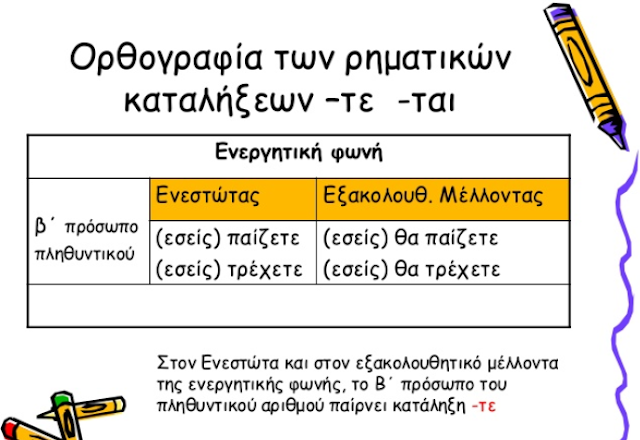 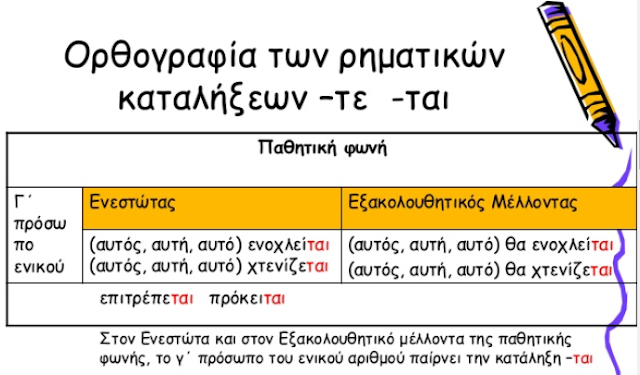 Πηγή: http://opiokalosomathitis-mm.blogspot.com/ΟΡΘΟΓΡΑΦΙΚΟΙ ΚΑΝΟΝΕΣ ΡΗΜΑΤΩΝΌλα τα ρήματα τελειώνουν σε    –ω.Ρήματα σε – ίζωΌλα τα ρήματα που τελειώνουν σε –ίζω γράφονται με –ι.Εξαιρούνται:δανείζω, δακρύζω, κελαρύζω, πήζω , πρήζω, αθροίζωΡήματα σε –ώνωΌλα τα ρήματα που τελειώνουν σε –ωνω γράφονται με –ω.Ρήματα σε –αίνωΌλα τα ρήματα που τελειώνουν σε –αινω γράφονται με –αι.Εξαιρούνται: μένω , δένω , πλένωΡήματα σε –εύωΌλα τα ρήματα που τελειώνουν σε –ευω γράφονται με –ευ.Εξαιρούνται: κλέβω , σέβομαιΕΓΚΛΙΣΕΙΣ ΤΩΝ ΡΗΜΑΤΩΝΟΡΙΣΤΙΚΗ           Φανερώνει κάτι το πραγματικό, το βέβαιο  π.χ.    Το κουδούνι χτυπάει 8:10. Οριστική έχουν όλοι οι χρόνοι.ΥΠΟΤΑΚΤΙΚΗ    Φανερώνει το ενδεχόμενο, το επιθυμητό, προτροπή ,ευχή  π.χ. Μακάρι να έρθει γρήγορα το φαγητό.  Υποτακτική έχουν οι: Ενεστώτας: να δένω  Αόριστος : να δέσωΠαρακείμενος: να έχω δέσειΠΡΟΣΤΑΚΤΙΚΗ    	Φανερώνει επιθυμία σαν προσταγή  Π.χ.   Φάε γρήγορα το φαγητό σου. Προστακτική έχουν οι: Ενεστώτας: δένε- δένετε        Αόριστος: δέσε -δέστεΜόνο σε β’ ενικό και β’ πληθυντικό πρόσωποΕΝΕΣΤΩΤΑΣΠΑΡΑΤΑΤΙΚΟΣΑΟΡΙΣΤΟΣΠΑΡΑΚΕΙΜΕΝΟΣΧάνομαιΧάνεσαι ΧάνεταιΧανόμαστεΧάνεστεχάνονταιΧανόμουνΧανόσουν ΧανότανΧανόμαστανΧανόσαστανΧάνονταν/χανόντουσανΧάθηκαΧάθηκεςΧάθηκεΧαθήκαμεΧαθήκατεχάθηκαν έχω χαθείέχεις χαθείέχει χαθείέχουμε χαθείέχετε χαθείέχουν χαθείΥΠΕΡΣΝΤΕΛΙΚΟΣΣΥΝ.ΜΕΛΛΟΝΤΑΣΕΞΑΚ.ΜΕΛΛΟΝΤΑΣΣΥΝΤΕΛ.ΜΕΛΛΟΝΤΑΣΕίχα χαθείΕίχες χαθεί Είχε χαθεί Είχαμε χαθείΕίχατε χαθείΕίχαν χαθείθα χαθώθα χαθείςθα χαθείθα χαθούμεθα χαθείτε θα χαθούνθα χάνομαιθα χάνεσαιθα χάνεταιθα χανόμαστε θα χάνεστεθα χάνονταιΘα έχω χαθείΘα έχεις χαθείΘα έχει χαθείΘα έχουμε χαθείΘα έχετε χαθείΘα έχουν χαθείΥΠΟΤΑΚΤΙΚΗΕΞΑΚΟΛΟΥΘΗΤΙΚΗ/      ΣΥΝΟΠΤΙΚΗ/      ΣΥΝΤΕΛΕΣΜΕΝΗ/ΕΝΕΣΤΩΤΑΣ                      ΑΟΡΙΣΤΟΣ          ΠΑΡΑΚΕΙΜΕΝΟΣ να χάνομαι                     να χαθώ              να έχω χαθείΠΡΟΣΤΑΚΤΙΚΗΕΞΑΚΟΛΟΥΘΗΤΙΚΗ/ΕΝΕΣΤΩΤΑΣ        ΣΥΝΟΠΤΙΚΗ/ΑΟΡΙΣΤΟΣ β’ εν.       (χάνου)                                            χάσου β’ πληθ.  (χάνεστε)                                         χαθείτε